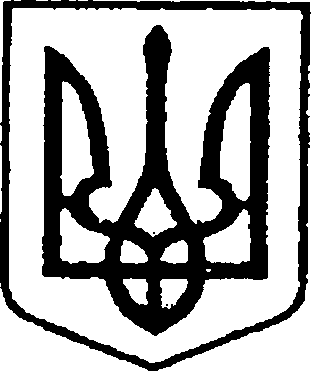 УКРАЇНАЧЕРНІГІВСЬКА ОБЛАСТЬН І Ж И Н С Ь К А    М І С Ь К А    Р А Д АВ И К О Н А В Ч И Й    К О М І Т Е ТР І Ш Е Н Н Явід   15 березня 2018 року	           м. Ніжин	                                        №72     Про відзначення Подяками, Грамотами та Почесними грамотами виконавчого комітету Ніжинської міської радиВідповідно до  статей 40, 42, 59 Закону України «Про місцеве самоврядування в Україні», рішення Ніжинської міської ради Чернігівської області «Про внесення змін до рішення Ніжинської міської ради                            від 03 травня 2017 року №27-23/2017 «Про затвердження Положень                  про Почесну грамоту, Грамоту та Подяку виконавчого комітету Ніжинської міської ради» від 02.02.2018 р. №18-35/2018, Регламенту виконавчого комітету Ніжинської міської ради Чернігівської області VІІ скликання, затвердженого рішенням виконавчого комітету Ніжинської міської ради Чернігівської області VІІ скликання від 11.08.2016 р. №220, розглянувши клопотання першого заступника міського голови з питань діяльності виконавчих органів ради Олійника Г.М., начальника управління житлово-комунального господарства та будівництва Ніжинської міської ради Кушніренка А.М., директора комунального торгівельно-виробничого підприємства «Школяр» Чернишевої Л.О., виконавчий комітет Ніжинської міської ради вирішив:           1.Нагородити Почесною грамотою виконавчого комітету Ніжинської міської ради за професіоналізм, відповідальне ставлення до виконання функціональних обов’язків, особистий внесок у розвиток житлово-комунального господарства та з нагоди відзначення професійного свята - Дня працівників житлово-комунального господарства і побутового обслуговування населення:1.1.Борейко Валентину Дмитрівну – двірника дільниці з благоустрою комунального підприємства «Служба Єдиного Замовника» Ніжинської міської ради;1.2.Коцюбу Наталію Володимирівну – архітектора комунального підприємства «Відділ архітектурно-технічного планування та проектування» Ніжинської міської ради;1.3.Співака Анатолія Федоровича – водія автотранспортних засобів комунального підприємства «Виробниче управління комунального господарства» Ніжинської міської ради.	2.Нагородити Грамотою виконавчого комітету Ніжинської міської ради за високий професіоналізм, відповідальність, сумлінне ставлення                    до виконання своїх обов’язків та з нагоди відзначення професійного свята - Дня працівників житлово-комунального господарства і побутового обслуговування населення:2.1.Бабича Анатолія Васильовича – начальника дільниці комунального господарства «Керуюча компанія «Північна»  Ніжинської міської ради;2.2.Косяченка Миколу Івановича – слюсаря АВР дільниці «Водовідведення» комунального підприємства «Ніжинське управління водопровідно-каналізаційного господарства» Ніжинської міської ради;2.3.Клименка Віталія Григоровича – слюсаря-ремонтника дільниці «Очисні споруди» комунального підприємства «Ніжинське  управління водопровідно-каналізаційного господарства» Ніжинської міської ради;2.4.Орла Миколу Івановича – головного енергетика комунального підприємства «Ніжинське управління водопровідно-каналізаційного господарства» Ніжинської міської ради;2.5.Зикову Антоніну Миколаївну – двірника дільниці з благоустрою комунального підприємства «Служба Єдиного Замовника» Ніжинської міської ради;2.6.Панчошного Михайла Миколайовича – слюсаря 5 розряду з ремонту устаткування котелень дільниці №4 ТОВ «НіжинТеплоМережі».	3.Оголосити Подяку виконавчого комітету Ніжинської міської ради                   за високий професіоналізм, сумлінну працю, бездоганне виконання службових обов’язків, плідну працю у сфері житлово-комунального господарства та з нагоди відзначення професійного свята - Дня працівників житлово-комунального господарства і побутового обслуговування населення:3.1.Кушніренку Анатолію Миколайовичу – начальнику управління житлово-комунального господарства та будівництва Ніжинської міської ради;3.2.Вакулко Тетяні Володимирівні – директору комунального підприємства «Оренда комунального майна» Ніжинської міської ради;3.3.Федоренку Миколі Васильовичу – електрогазозварнику 5 розряду ТОВ «НіжинТеплоМережі»;3.4.Сущенку Роману Олександровичу – головному спеціалісту фінансово-господарського відділу управління житлово-комунального господарства та будівництва Ніжинської міської ради;3.5.Гончаренку Євгенію Володимировичу – слюсарю-сантехнику            4 розряду дільниці обслуговування холодного водовідведення комунального підприємства «Служба Єдиного Замовника» Ніжинської міської ради;3.6.Дереці Петру Максимовичу – прибиральнику територій вулиць міста комунального підприємства «Виробниче управління комунального господарства» Ніжинської міської ради;3.7.Смілику Сергію Олександровичу – вальнику лісу комунального підприємства «Виробниче управління комунального господарства» Ніжинської міської ради;3.8.Шумейко Оксані Миколаївні – головному бухгалтеру комунального підприємства «Оренда комунального майна» Ніжинської міської ради;3.9.Клименко Валентині Михайлівні – прибиральнику службових приміщень державного комунального підприємства «Комунальний ринок»;  3.10.Дмитренку Миколі Васильовичу – слюсарю-сантехнику 3 розряду комунального підприємства «Керуюча компанія «Північна» Ніжинської міської ради;3.11.Примушко Олександрі Іванівні – мийнику посуду їдальні загальноосвітньої школи І-ІІІ ступенів №5 комунального торгівельно-виробничого підприємства «Школяр» Ніжинської міської ради;3.12.Філь Марії  Анатоліївні – завідуючій виробництвом їдальні     гімназії №3 комунального торгівельно-виробничого підприємства «Школяр» Ніжинської міської ради;3.13.Давиденку Володимиру Михайловичу – начальнику фінансово-господарського відділу – головному бухгалтеру управління житлово-комунального господарства та будівництва Ніжинської міської ради;3.14.Сенько Катерині Василівні – прибиральнику територій державного комунального підприємства «Комунальний ринок»;3.15.Нечваль Ніні Андріївні – інженеру з інвентаризації нерухомого майна комунального підприємства «Ніжинське міжміське бюро технічної інвентаризації» Чернігівської обласної ради.4.Відділу юридично-кадрового забезпечення апарату виконавчого комітету Ніжинської міської ради (Лега В. О.) забезпечити оприлюднення цього рішення протягом п’яти робочих днів з дати його прийняття                  на офіційному сайті Ніжинської міської ради.5.Відділу бухгалтерського обліку апарату виконавчого комітету Ніжинської міської ради (Єфіменко Н. Є.) забезпечити виконання цього рішення у частині видачі рамок та бланків Почесних грамот, Грамот                        та Подяк.6.Фінансовому управлінню Ніжинської міської ради виділити виконавчому комітету Ніжинської міської ради кошти у сумі 745,35 грн.          на покриття витрат на грошову винагороду за рахунок коштів міської цільової програми фінансового забезпечення представницьких витрат та інших заходів, пов’язаних з діяльністю органів місцевого самоврядування                                  на 2018 рік КТКВ (0210180), КЕКВ (2730).7.Контроль за виконанням цього рішення залишаю за собою.Міський голова								           А. В. ЛінникПояснювальна запискадо проекту рішення «Про відзначення Подяками, Грамотами та Почеснимиграмотами виконавчого комітету Ніжинської міської ради»Відповідно до ст. 40 Закону України «Про місцеве самоврядування                в Україні», рішення Ніжинської міської ради Чернігівської області «Про внесення змін до рішення Ніжинської міської ради  від 03 травня 2017 року №27-23/2017 «Про затвердження Положень  про Почесну грамоту, Грамоту та Подяку виконавчого комітету Ніжинської міської ради» від 02.02.2018 р. №18-35/2018, клопотань першого заступника міського голови з питань діяльності виконавчих органів ради Олійника Г.М., начальника управління житлово-комунального господарства та будівництва Ніжинської міської ради Кушніренка А.М., директора комунального торгівельно-виробничого підприємства «Школяр» Чернишевої Л. О., пропонуються кандидатури до відзначення Почесними  грамотами, Грамотами та Подяками виконавчого комітету Ніжинської міської ради з нагоди відзначення професійного свята – Дня працівників житлово-комунального господарства   та побутового обслуговування населення.Проект рішення «Про відзначення Подяками, Грамотами та Почесними грамотами виконавчого комітету Ніжинської міської ради» складається  з семи  розділів.Відділ юридично-кадрового забезпечення апарату виконавчого комітету Ніжинської міської ради, відповідно до Закону України «Про доступ              до публічної інформації», забезпечує опублікування цього рішення протягом п’яти робочих днів з дати його підписання шляхом оприлюднення                                    на офіційному сайті Ніжинської міської ради.Доповідати проект рішення на засіданні буде начальник сектора               з питань кадрової політики відділу юридично-кадрового забезпечення апарату виконавчого комітету Ніжинської міської ради Чепуль Ольга Віталіївна.Начальник відділу юридично-кадровогозабезпечення апарату виконавчогокомітету Ніжинської міської ради                                                          В. О. Лега